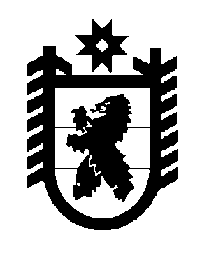 Российская Федерация Республика Карелия    ПРАВИТЕЛЬСТВО РЕСПУБЛИКИ КАРЕЛИЯПОСТАНОВЛЕНИЕот 14 декабря 2016 года № 438-Пг. Петрозаводск О внесении изменений в постановление Правительства Республики Карелия от 12 апреля 2011 года  № 95-П	Правительство Республики Карелия п о с т а н о в л я е т:	1. Внести в постановление Правительства Республики Карелия 
от 12 апреля 2011 года № 95-П «Об организации и обеспечении отдыха и оздоровления  детей  в Республике Карелия (за исключением организации отдыха детей в каникулярное время)» (Собрание законодательства Республики Карелия, 2011, № 4, ст. 506; № 9, ст. 1460; 2012,  № 4, ст. 634;   № 7, ст. 1355; 2013, № 5, ст. 808; 2015, № 5, ст. 938; Официальный интернет-портал правовой информации (www.pravo.gov.ru), 23 мая 2016 года, № 1000201605230004; 
22 сентября 2016 года, № 1000201609220005)  следующие изменения:1) в Порядке организации и обеспечения отдыха и оздоровления детей 
в Республике Карелия (за исключением организации отдыха детей в каникулярное время), утвержденном указанным постановлением:в пункте 2 слова «Министерство здравоохранения и социального развития Республики Карелия» заменить словами «Министерство социальной защиты, труда и занятости Республики Карелия»;в пункте 3 слова «Министерство здравоохранения и социального развития Республики Карелия» заменить словами «Министерство социальной защиты, труда и занятости Республики Карелия»;в пункте 4:слова «Министерство здравоохранения и социального развития Республики Карелия» заменить словами «Министерство социальной защиты, труда и занятости Республики Карелия»;дополнить абзацем следующего содержания:«сохранение и развитие загородных баз отдыха, принадлежащих организациям социального обслуживания, находящимся в ведении Республики Карелия.»;в пункте 9 слова «Министерство здравоохранения и социального развития Республики Карелия» заменить словами «Министерство социальной защиты, труда и занятости Республики Карелия»;2) в Условиях и порядке оплаты (полной или частичной) стоимости питания детей в детских оздоровительных лагерях с дневным пребыванием, стоимости проезда на междугородном транспорте организованных групп детей к местам отдыха и обратно и стоимости путевок для детей, находящихся в трудной жизненной ситуации, в организации отдыха детей и их оздоровления, включающих питание, утвержденных указанным постановлением:в пункте 9 слова «Министерством здравоохранения и социального развития Республики Карелия» заменить словами «Министерством социальной защиты, труда и занятости Республики Карелия»;в пункте 11 слова «Министерства здравоохранения и социального развития Республики Карелия» заменить словами «Министерства социальной защиты, труда и занятости Республики Карелия»;в пункте 13 слова «Министерством здравоохранения и социального развития Республики Карелия» заменить словами «Министерством социальной защиты, труда и занятости Республики Карелия»;в пункте 15 слова «Министерство здравоохранения и социального развития Республики Карелия» в соответствующем падеже заменить словами «Министерство социальной защиты, труда и занятости Республики Карелия» 
в соответствующем падеже;в пункте 16 слова «Министерство здравоохранения и социального развития Республики Карелия» заменить словами «Министерство социальной защиты, труда и занятости Республики Карелия»;в пункте 17 слова «Министерство здравоохранения и социального развития Республики Карелия» заменить словами «Министерство социальной защиты, труда и занятости Республики Карелия».2. Установить, что в 2016 году родители (иные законные представители) ребенка представляют документы, указанные в абзацах пятом, шестом пункта 9 Условий и порядка оплаты (полной или частичной) стоимости питания детей 
в детских оздоровительных лагерях с дневным пребыванием, стоимости проезда на междугородном транспорте организованных групп детей к местам отдыха и обратно и стоимости путевок для детей, находящихся в трудной жизненной ситуации, в организации отдыха детей и их оздоровления, включающих питание, утвержденных постановлением Правительства Республики Карелия 
от 12 апреля 2011 года № 95-П «Об организации и обеспечении отдыха и оздоровления детей в Республике Карелия (за исключением организации отдыха детей в каникулярное время)», в государственные казенные учреждения социальной защиты – центры социальной работы городов и районов Республики Карелия не позднее 15 декабря 2016 года.ГлаваРеспублики Карелия                                                                        А.П. Худилайнен